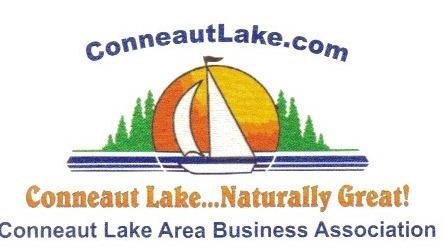 13th AnnualFESTIVAL OF THE ARTS & CRAFTSSaturday & Sunday, July 6 & 7, 2024Conneaut Cellars Winery, Conneaut Lake, PAYou are invited to come and share your creative talents at the 13th Annual Festival of the Arts, Crafts & Gifts on Sat. & Sun., July 6 & 7, 2024.Spaces will be 12’ x 12’.  Vendors will be responsible to provide their own tables, chairs, displays & cover.Registration and set-up will Friday, July 5, from 2:00 p.m. to 7:00 p.m.  and  Saturday,  July 6 from 7:00 a.m. to 9:30 a.m.  Show hours are Saturday and Sunday, 10:00 a.m. to 5:00 p.m. Yard signs, banners, & newspaper articles will be used to advertise this event.For information, please call BJ Murray 814-547-1950 or call Pat McGee at 814-671-6885 or email conneautlakebusiness@gmail.com Festival of the Arts & Crafts is sponsored by the Conneaut Lake Area Business Association.2024 Pumpkin Fest:Join us in October for our 33rd Annual Pumpkin FestFri, Sat, & Sunday Oct 11, 12, & 13thVisit our website for more informationhttps://www.conneautlake.com/event/2022-pumpkin-fest/